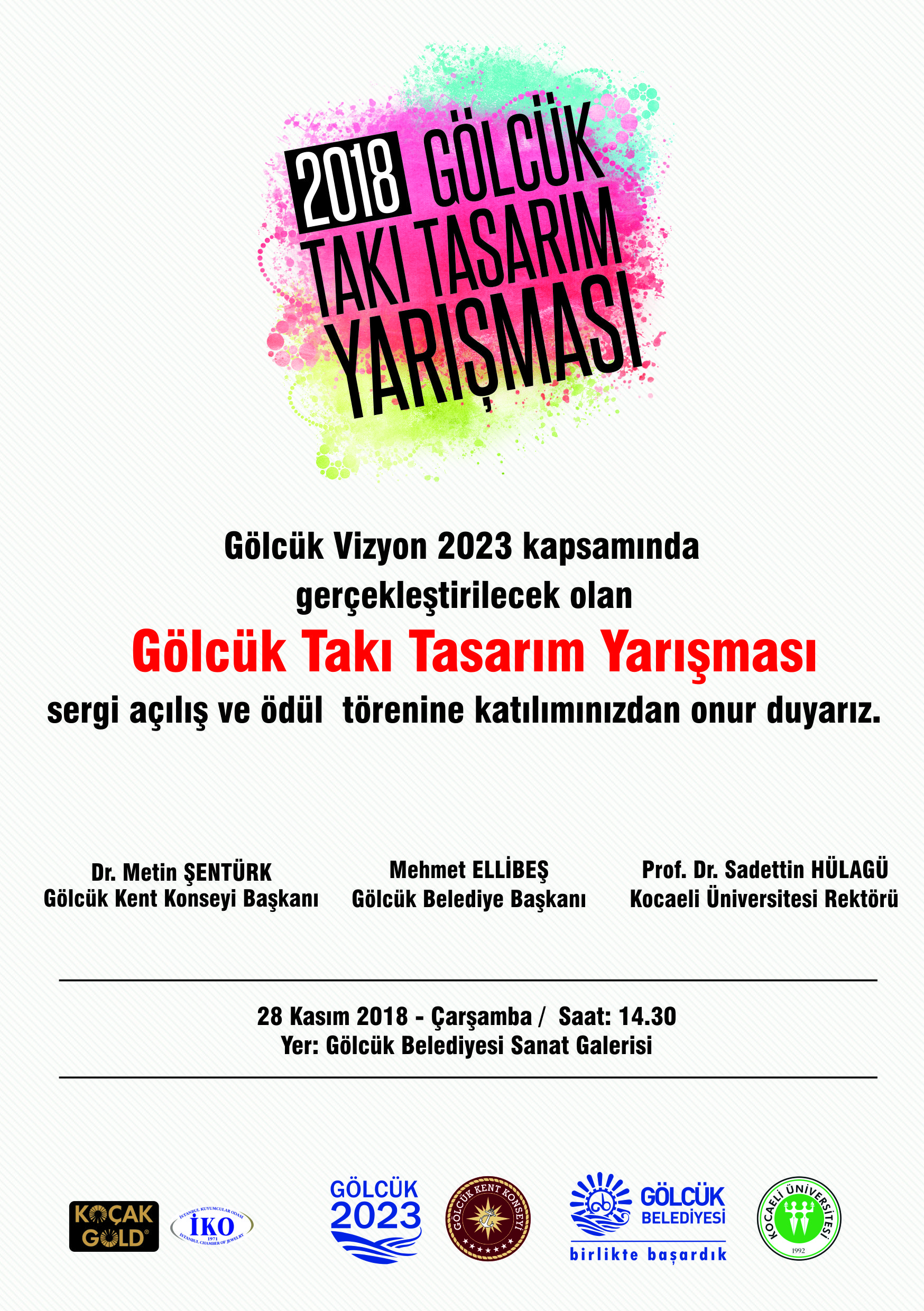 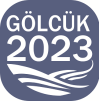 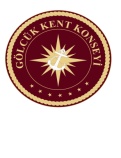 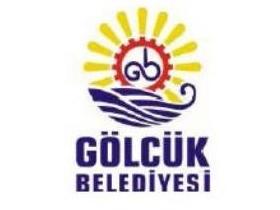 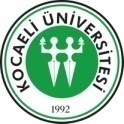 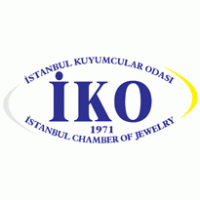 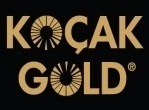 GÖLCÜK TAKI TASARIMI YARIŞMASI JÜRİ DEĞERLENDİRMESİ SONUCUNDA DERECEYE GİREN TASARIMLARGÖLCÜK TAKI TASARIMI YARIŞMASI JÜRİ DEĞERLENDİRMESİ SONUCUNDA DERECEYE GİREN TASARIMLARGÖLCÜK TAKI TASARIMI YARIŞMASI JÜRİ DEĞERLENDİRMESİ SONUCUNDA DERECEYE GİREN TASARIMLARDERECEYE GİREN YARIŞMACILARÖDÜLLERBirincilikÖdülüESİN NALBANTOĞLU (İSTANBUL)7000 TL + (İKO Değerli Taş Sertifika Kursu)Plaket + Katılım BelgesiİkincilikÖdülüBEKTAŞ ŞAHİN (İZMİR)5000 TL + (İKO Değerli Taş Sertifika Kursu)Plaket + Katılım BelgesiÜçüncülükÖdülüHAMDİ GÜN (İSTANBUL)3000 TL + (İKO Değerli Taş Sertifika Kursu)Plaket + Katılım BelgesiMansiyonÖdülüFIRAT TOLGA (İZMİR)500 TL + Plaket + Katılım BelgesiMansiyonÖdülüGÖKÇE ÖZDEM EREM (ANTALYA)500 TL + Plaket + Katılım BelgesiSergilemeÖdülüALPER ARKUN (İZMİR)Katılım BelgesiSergilemeÖdülüBANU ALTUNBAŞ (ANKARA)Katılım BelgesiSergilemeÖdülüABDULLAH DEMİREL (İSTANBUL)Katılım BelgesiSergilemeÖdülüZEYNEP ESMER (İSTANBUL)Katılım BelgesiSergilemeÖdülüMEHMET TUNAHAN KAMÇI (İSTANBUL)Katılım Belgesi